Программа школьной научно-практической конференции                                     «Моё открытие»15 марта 2014 г.                                            Дерзайте, ныне ободрены Раченьем вашим доказать, Что может собственных Платонов И быстрых разумом Невтонов Российская земля рождать!                                        М. В.  Ломоносов  Муниципальное бюджетное общеобразовательное учреждение «Средняя общеобразовательная школа № 37 с углублённым изучением отдельных предметов» (МБОУ «СОШ № 37»)Школьная научно-практическая конференция«МОЁ ОТКРЫТИЕ»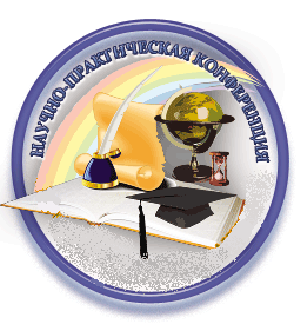 15 марта 2014 г.№ п\пУчастник Научный руководительТема работы«Первые шаги в науку»кабинет 2-12«Первые шаги в науку»кабинет 2-12«Первые шаги в науку»кабинет 2-12«Первые шаги в науку»кабинет 2-12Смелова Надежда2б классИванова Юлия Николаевна, учитель начальных классов«Влияние освещения на развитие растений»Тихонов Илья3а классМакарова Ирина Алексеевна, учитель начальных классов«Утилизация. Можем ли мы помочь природе?»Петрушин Николай4в классЛебедева Елена Павловна, учитель начальных классов«Чаша Пифагора»Брюханов Алексей4б классЗимина Элла Владимировна, учитель начальных классов «Жевательная резинка»Григорьев Глеб2а классВасянович Нина Вячеславовна, учитель начальных классов «Снежные кристаллы - почему снежинки выглядят так красиво»Садыкова Сабинааделия2а классВасянович Нина Вячеславовна, учитель начальных классов«Проблема загрязнения окружающей среды: бытовые отходы» «Поиск. Творчество. Знание»кабинет  1-14 «Поиск. Творчество. Знание»кабинет  1-14 «Поиск. Творчество. Знание»кабинет  1-14 «Поиск. Творчество. Знание»кабинет  1-14Уваров Александр5в классПшебельская Елена Ивановна, учитель математики«Оптические иллюзии»Коровин Владимир6б классЧигиренков Вячеслав Александрович, учитель русского языка, литературы, английского языка «Причины изменения русского алфавита и языка »Кузнецова Вероника8а классБусс Нина Ивановна, учитель русского языка и литературы«История эпистолярного жанра»Васильев Никита10 классСамостоятельное исследование«Что такое яд?»Писаренко Денис7а классЖирнова Светлана Юрьевна, учитель русского языка и литературы«Литературный Выборг»«Литературный Петербург»актовый зал«Литературный Петербург»актовый зал«Литературный Петербург»актовый зал«Литературный Петербург»актовый залДмитриева Надежда,Маслова АнастасияЖирнова Светлана Юрьевна, учитель русского языка и литературы«В. А. Жуковский в Петербурге»Попова ЕкатеринаЖирнова Светлана Юрьевна, учитель русского языка и литературы«М. Ю. Лермонтов в Петербурге»Дубенцова Наталия,Радионова ОльгаЖирнова Светлана Юрьевна, учитель русского языка и литературы«Н. А. Некрасов в Петербурге»Грошев АртёмЖирнова Светлана Юрьевна, учитель русского языка и литературы«А. С. Пушкин в Петербурге»Данилова СветланаЖирнова Светлана Юрьевна, учитель русского языка и литературы«И. А. Гончаров в Петербурге»Нижегородцев Евгений,Булгаков МихаилЖирнова Светлана Юрьевна, учитель русского языка и литературы«И. А. Крылов в Петербурге»Белозёров ГеоргийЖирнова Светлана Юрьевна, учитель русского языка и литературы«М. Е. Салтыков-Щедрин в Петербурге»Марталлер КонстантинЖирнова Светлана Юрьевна, учитель русского языка и литературы«Ф. Тютчев в Петербурге»Пряхина ТатьянаЖирнова Светлана Юрьевна, учитель русского языка и литературы«Гоголь в Петербурге»